浮标监测站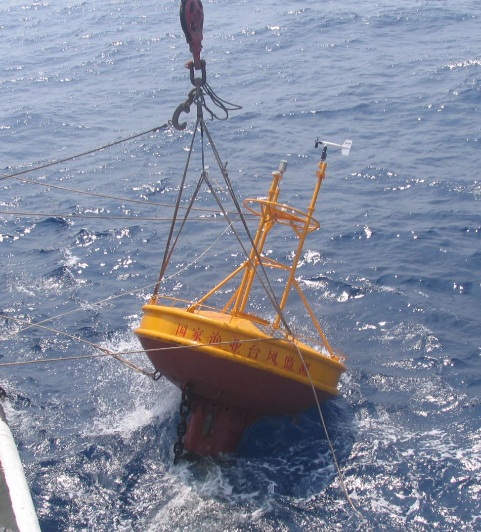 对于海洋气象观测来说，我们可以提供多种方式的、无人职守的测量和控制系统。系统具有精密测量、高可靠性等优点，可以根据用户的不同需要配置不同的监测站点。系统优势用户根据不同的需要选择适合自己的站点配置 站点可以测量大部分商业使用的传感器，无需其它外部信号条件 可选多种通讯方式，包括卫星（ Argos, OrbCom, QualComm, Inmarsat C, GOES）、电台、电话和移动电话站点在恶劣的环境中操作非常可靠 数据采集器具有非常优秀的数学和统计学能力 可使用电池和太阳能板供电，适合远程使用 站点非常容易实现扩展棗的传感器 强大的数据软件可实现编程、数据恢复和数据显示应用领域从海岛气象站到海洋浮漂气象站、船载气象站，我们的系统都可以进行以下各种监测：系统组成监测系统基于可编程的数据采集器进行测量传感器，后续处理数据、存储数据、传输数据。系统紧凑的尺寸、牢固的设计、极低的能耗以及多功能数据采集器可以应用于很多种海洋环境中。数据采集器具有非常宽的温度操作范围，可实现程序控制的执行间隔，充足的输入通道可满足大部分传感器使用。大部分的传感器接口可以直接的连接至我们的数据采集器上，可消除外部信号处理条件。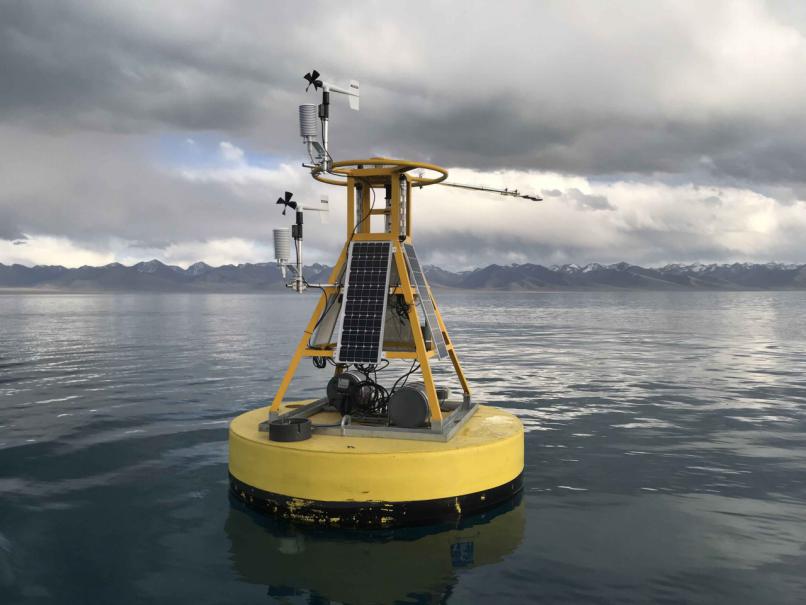 Campbell公司的CR1000X或者CR3000数据采集器作为系统核心，CFM100或者NL116存储卡适配器用来扩展存储。所测量的传感器均可以连接到我们的数据采集器上，系统可根据用户的需要进行定制。监测系统不限风速、风向、太阳辐射、温度（水，空气）、相对湿度、降水、大气压力、压力 /深度(应变或者弦振)传感器，同时可以加入流量、电位计传感器、负载、加速度计、辐射计、热敏电阻和 RTD等传感器。型号选配（建议）HMP155A等空气温湿度传感器05103等风速风向传感器WindSonic等超声风速仪CS106等气压传感器RBR公司的XR-420T16等海水 温度廓线仪GPS35等卫星定位系统接收机公司的ADCP等海流计CH200电子罗盘通讯方式高频电台GPRS数据包通讯GSM数据业务通讯短信通讯海事卫星铱星水下声波通讯可选通讯设备国产VHF高频电台国产的各种无线通讯模块(手机有信号的区域使用)TT3026InmarsatC海事卫星收发终端9601SBDIridium铱星SBD数据收发终端OceanInnovations的UWM2000水下声波通讯设备软件我们的 PC支持软件可以简化监测过程，从编程到数据获得、数据显示和分析处理。我们的软件可自动处理从网络或者单一站点获得的数据。强大的误差检测功能可以确保数据的完整性，同时可以把数据上传到互联网上。应用地点中国南海海域、东海海域海岸腐蚀和沉降海洋运输监测 海洋生态系统研究 结构监测 海冰运动 (GPS) 温度廓线监测 冰载 、碰撞监测 潮汐监测 当前海洋学 波高和能量监测 海水盐分、海水水质研究 气象和气候监测